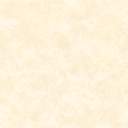 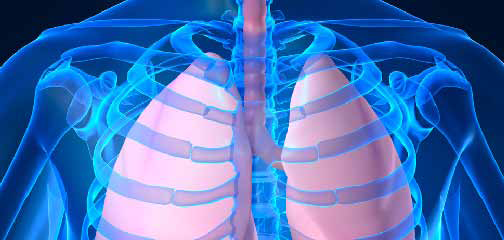 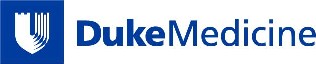 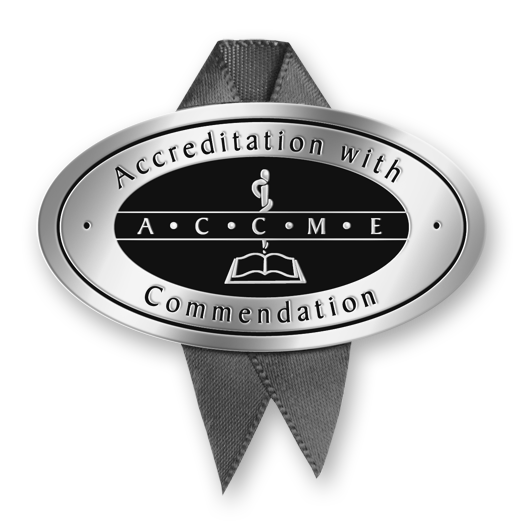 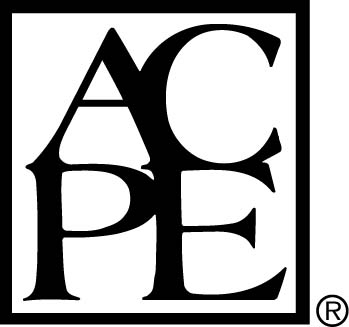 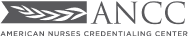 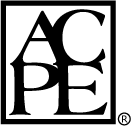 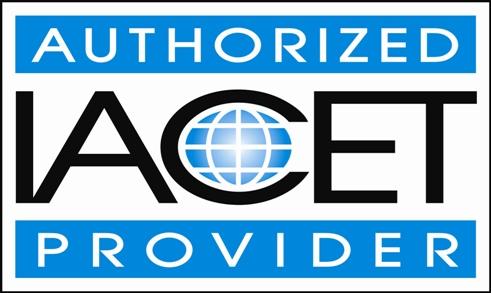 FacultyMatt Carpenter, PhD – Dept of Psychiatry and Behavioral Sciences – Medical University of South Carolina, Charleston SC (carpente@musc.edu)George Cooper, RRT – Novant Health Forsyth Medical Center, Winston Salem, NC (GBC005@novanthealth.org)Jim Donohue, MD – Division of Pulmonary and Critical Care Medicine, UNC – Chapel Hill, Chapel Hill, NC (james_donohue@med.unc.edu)Jinming Gao, MD, PhD – Division of Pulmonary Medicine, Peking Union Medical University, Beijing, CN (gjinming@yahoo.com)Andrew Harver, PhD – Department of Public Health Sciences – UNC Charlotte, Charlotte, NC (arharver@uncc.edu)Sally Herndon, MPH – NC Tobacco Prevention and Control Branch, NC Div of Public Health (sally.herndon@dhhs.nc.gov)Jill Ohar, MD - Section of Pulmonary, Critical Care, Allergy, and Immunologic Diseases, Wake Forest University, Winston Salem, NC (johar@wfubmc.edu)Connie Paladenech, RRT, RCP - Cardiac and Pulmonary Rehabilitation and Pulmonary Function Laboratory Wake Forest Baptist Health, Winston Salem, NC (cpaladen@wakehealth.edu)Roy Pleasants, PharmD – Campbell University College of Pharmacy and Health Sciences, Duke University Pulmonary Division, and Durham VA Medical Center Depts of Pharmacy and Pulmonary Medicine (roy.pleasants@duke.edu)Charlie Strange, MD - Division of Pulmonary, Critical Care, Allergy and Sleep Medicine, Medical University of South Carolina, Charleston SC (strangec@musc.edu)Scott Strayer, MD, MPH – Division of Family Medicine, USC School of Medicine, Columbia, SC (Scott.Strayer@uscmed.sc.edu)Andrew Woods, PharmD – Wingate University College of Pharmacy, Wingate NC